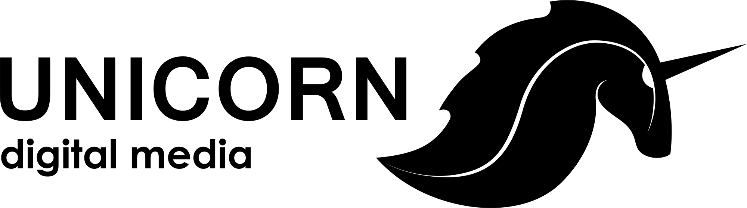 ТЕХНИЧЕСКОЕ И ТВОРЧЕСКОЕ ЗАДАНИЕ – BRIFна создание рекламного видео роликаI. Общие вопросы (необходимы для разработки концепции видео ролика):1.  Описание сферы деятельности Вашей компании, основные направления:2. Описание конечного продукта, который Вы хотели бы получить:2. 1. Вид видео ролика:  2. 2. Структура видео ролика (основные блоки информации):2. 3. Длительность рекламного ролика (ов): 3. Впечатление, которое должен произвести видео ролик (если не одно – укажите порядок предпочтений):4. Какой реакции Вы ждете от потребителя, после просмотра видео ролика:5. Что должно отложиться в голове у потребителя в конечном итоге:6.  Специфика целевой аудитории, на которую рассчитан ролик:7. Портрет типичного представителя целевой аудитории (опишите более подробно):8. Наличие аналогичных продуктов / услуг у конкурентов / партнеров:Если известно, то у кого:9. Преимущества Вашей компании и/или ее услуг (несколько основных преимуществ и достоинств):10. Планы Вашей компании на будущее, новые проекты:11. На какие детали необходимо сделать акценты при производстве видео ролика:12. Где будет размещаться видео ролик:II. Что необходимо дополнительно:Компания-заказчик:Рекламируемый бренд:Предполагаемый бюджет:Срок исполнения:Телефон:Факс:WWW:Контактное лицо:E-mail: Видео ролик информационный  Видео ролик игровой с привлечением профессиональных актеров Видео ролик с 3д графикой / 3д анимацияВидео ролик с 2д графикой / 2д анимация  Другое: минутсекунд Рациональное Рациональное Эмоциональное Эмоциональное Серьезное Серьезное юмор юмор Имиджевое Имиджевое Другое: конкретная информация, содержащаяся в ролике конкретная информация, содержащаяся в ролике основные идеи ролика основные идеи ролика просто хорошее эмоциональное впечатление о ролике просто хорошее эмоциональное впечатление о ролике Другое: корпоративный клиент корпоративный клиент оптовый клиент/дилер оптовый клиент/дилер розничный клиент розничный клиент потенциальный клиент потенциальный клиент сотрудники компании сотрудники компании Другое: Другое: Да  Нет  Не известноС какими итогами Ваша компания подошла к текущему году (что является предметом Вашей гордости)? написание сценария ролика и текстов к видео ряду написание сценария ролика и текстов к видео ряду дикторское озвучивание дикторское озвучивание создание авторской фоновой музыки создание авторской фоновой музыки перевод на иностранные языки перевод на иностранные языки Использование готовой фоновой музыки Использование готовой фоновой музыки Другое (указать):